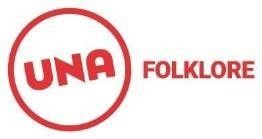 CALENDARIO ACADÉMICO 1° CUATRIMESTRE 2022 CALENDARIO ACADÉMICO SUJETO A MODIFICACIÓN1° CUATRIMESTRE – SEDE LORIAUNIVERSIDAD NACIONAL DE LAS ARTESSánchez de Loria 443, C1173ACI. Buenos Aires, Argentina (+54.11) 4866.1675folklore.una.edu.arFEBRERO02 febreroInicio de actividades académicas y administrativas04 al 06 febreroInscripciones aspirantes a ciclo lectivo 2022 (SIU GUARANI)08 y 09 febreroInscripciones a comisiones de CNU 202207 al 09 febreroInscripciones sumatorias de menciones ENTREGA FORMULARIO PRESENCIAL07 al 09 febreroSolicitud reincorporaciones ENTREGA FORMULARIO PRESENCIAL7 y 8 febreroEntrega documentación ingresantes 202107 febrero al16 marzoCursado materias intensivas de las asignaturas anuales que comenzaron en agosto 2021 y asignaturas de Tango que deben realizar los encuentrospresenciales09 de febreroEntrega documentación ingresantes 2022 – APELLIDOS INICIADOS EN A HASTA LA I (INCLUSIVE)10 de febreroEntrega documentación ingresantes 2022 – APELLIDOS INICIADOS EN J HASTA LA P (INCLUSIVE)11 de febreroEntrega documentación ingresantes 2022 – APELLIDOS INICIADOS EN Q HASTA LA Z (INCLUSIVE)16 al 18 febreroIngreso 2022 modalidad examen único17 al 19 febreroInscripción mesas examen previos libres turno febrero marzo21 al 25 febreroPrimer semana Curso Nivelatorio Universitario 202228 febreroSin actividad académica por feriado de carnavalMARZO01 marzoSin actividad académica por feriado de carnaval02 al 04 marzoSegunda semana Curso Nivelatorio Universitario 202202 al 04 marzoConfirmación reincorporaciones02 AL 04 marzoInscripción online asignaturas primer cuatrimestre y anuales PARA INGRESANTES HASTA 202002 al 18 de marzoCNU online Licenciatura en Artes y pensamiento latinoamericano02 al 18 de marzoCNU online Licenciatura en Folklore mención culturas tradicionales07 al 11 marzoMesas examen previos y libres turno febrero marzo23 al 25 marzoInscripción por SIU GUARANI asignaturas primer cuatrimestre y anuales PARA INGRESANTES 2021 Y 202221 al 23 marzoSolicitud constancia materias aprobadas para estudiantes que NO estén en SIU GUARANI21 al 25 marzoPresentación solicitud títulos24 marzoSin actividad académica por conmemoración del día de la Memoria por la Verdady la Justicia31 marzoConfirmación inscripción asignaturas primer cuatrimestre y anuales PARA INGRESANTES HASTA 2020ABRIL02 abrilSin actividad académica Día del Veterano y de los Caídos en la Guerra de Malvinas04 abrilComienzo de clases PRESENCIALES Y VIRTUALES primer cuatrimestre08 al 13 abrilCambios de Comisión- Tramite Online.14 y 15 abrilSin actividad académica por conmemoración festividad cristiana17 al 22 abrilRecepción de Bajas de Cursada-Tramite Online.MAYO02 y 03 mayoInscripción mesas extraordinarias previos y libres turno mayo09 al 11 mayoSolicitud de pedidos de equivalencias16 al 20 mayoMesas examen extraordinarias mayo25 de mayoSin actividad académica por conmemoración de la Revolución de MayoJUNIO06 al 10 junioSolicitud constancia materias aprobadas para estudiantes que NO estén en SIU GUARANI06 al 10 junioPresentación solicitud títulos20 de junioSin actividad académica por conmemoración del paso a la Inmortalidad delGeneral Manuel Belgrano21 al 24 junioConfirmación solicitud equivalenciasJULIO01 de julioFinalización clases primer cuatrimestre01 de julioEntrega actas primer cuatrimestre01 al 03 julioInscripción mesas examen julio previos y libres08 de julioPublicación oferta horaria segundo cuatrimestre09 de julioSin actividad académica por conmemoración del Día de la Independencia11 al 15 julioMesas examen julio13, 14, 15 julio        Inscripción asignaturas segundo cuatrimestre para INGRESANTES HASTA EL 2014 INCLUSIVE18 al 29 julioReceso invernal